Joining the College Academic Standards Subcommittee Community in BlackboardGo to Blackboard: https://suffolkonline.open.suny.edu Click on the Bb Login button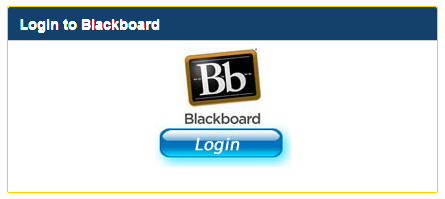 Log in using your Suffolk username and passwordClick on the Community tab 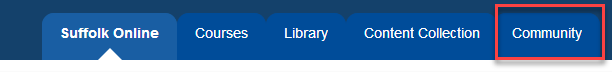 In the Organization Search, type in ‘standards’ and click Go 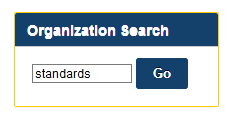 The College Academic Standards Subcommittee should appear in the search results. Click on the down arrow that appears when you hover your curser over the Organization ID and select Enroll.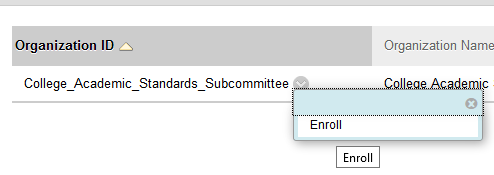 Type in ‘academic’ in the Access Code textbox and click Submit to enroll in the community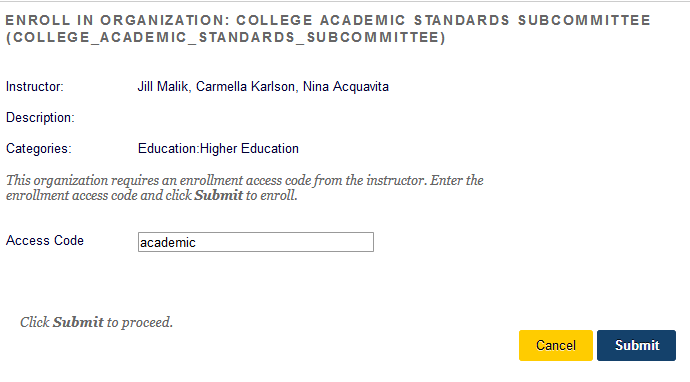 